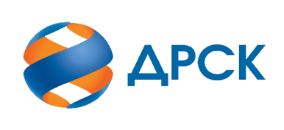 Акционерное Общество«Дальневосточная распределительная сетевая компания»ПРОТОКОЛ № 356/УТПиР-РЗакупочной комиссии по аукциону в электронной форме (участниками которого могут быть только субъекты малого и среднего предпринимательства) на право заключения договора Строительство ВЛ 10 кВ кВ Бира-Тяговая-ПС 35/10 кВ Бира" и "Строительство ЛЭП 6 кВ от ПС-35/6 кВ Центр до ЦРП-3" филиал ЭС ЕАО лот № 88001-КС ПИР СМР-2021-ДРСККОЛИЧЕСТВО ПОДАННЫХ ЗАЯВОК НА УЧАСТИЕ В ЗАКУПКЕ: 0 (ноль) заявки.КОЛИЧЕСТВО ОТКЛОНЕННЫХ ЗАЯВОК: 0 (ноль) заявка.ВОПРОСЫ, ВЫНОСИМЫЕ НА РАССМОТРЕНИЕ ЗАКУПОЧНОЙ КОМИССИИ:О признании закупки несостоявшейся.ВОПРОС № 1.  О признании закупки несостоявшейсяРЕШИЛИ:Признать закупку несостоявшейся на основании п. 4.20.1 «а» Документации о закупке, так как по если по окончанию срока подачи заявок поступило менее 2 (двух) заявокг. Благовещенск«12» марта 2021№п/пИдентификационный номер УчастникаДата и время регистрации заявкиСекретарь Закупочной комиссии  1 уровня АО «ДРСК»Е.Ю. Коврижкина